Publicado en   el 05/06/2014 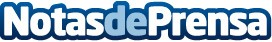 Cetelem participa en el VII Congreso ECOFIN “Cómo afrontar el cambio de ciclo. Europa recupera a España”Datos de contacto:Nota de prensa publicada en: https://www.notasdeprensa.es/cetelem-participa-en-el-vii-congreso-ecofin Categorias: Finanzas http://www.notasdeprensa.es